Караваевский вестникИнформационный бюллетеньучредители: Совет депутатов  и администрация Караваевского сельского поселенияКостромского муниципального района Костромской областиСодержание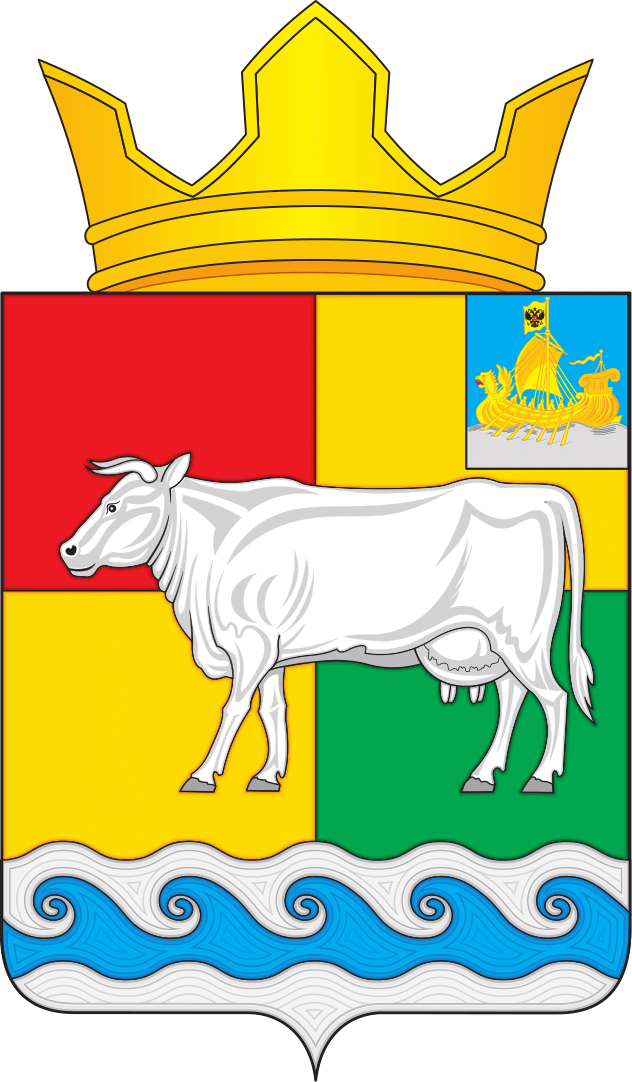 СОВЕТ ДЕПУТАТОВ КАРАВАЕВСКОГО СЕЛЬСКОГО ПОСЕЛЕНИЯКОСТРОМСКОГО МУНИЦИПАЛЬНОГО РАЙОНАКОСТРОМСКОЙ ОБЛАСТИР Е Ш Е Н И Е«26 »  июня   2020 года № 8-3                                                                        п. КараваевоО внесении изменений и дополнений в Решение Совета депутатов  от 06.12.2019 г. № 38-3 «О бюджете Караваевского сельского поселения на 2020 год» (с учетом внесенных изменений и дополнений решениями Совета депутатов от 27.02.2020г. №5-3) В связи с проведенным анализом поступления доходов в бюджет Караваевского сельского поселения и внесением изменений в бюджетные ассигнования из бюджета Костромского муниципального района и областного бюджета бюджету Караваевского сельского поселения на 2020 год, Совет депутатов Караваевского сельского поселения Костромского муниципального района Костромской области РЕШИЛ:1.Внести в решение Совета депутатов Караваевского сельского поселения Костромского муниципального района Костромской области от 06.12.2019г. №38-3 «О бюджете Караваевского сельского поселения на 2020 год» (с учетом внесенных изменений и дополнений решениями Совета депутатов от 27.02.2020г. № 5-3), следующие изменения и дополнения:1) уменьшить доходную часть бюджета на 617500,00 рублей, в том числе за счет увеличения  безвозмездных поступлений от других бюджетов бюджетной системы Российской Федерации на 37500,00 рублей, уменьшения прочих безвозмездных поступлений на 655000,00 рублей. 2)уменьшить расходную часть бюджета на 617500,00 рублей.3) пункт 1 изложить в новой редакции:«1. Утвердить бюджет Караваевского сельского поселения Костромского муниципального района Костромской области (далее по тексту решения – бюджет поселения) на 2020 год по доходам в сумме 48471972,00 рубля, в том числе по собственным доходам в сумме 39854798,00 рублей, по безвозмездным поступлениям от других бюджетов бюджетной системы Российской Федерации в сумме 8346193,00 рубля, по прочим безвозмездным поступлениям 270981,00 рубль, по расходам в сумме 54385140,00 рублей, с превышением расходов над доходами (дефицит бюджета) – 5913168,00 рублей»;2.Приложение № 1 «Объем поступлений доходов в бюджет Караваевского сельского поселения на 2020 год, приложение № 4 «Ведомственная структура, распределение бюджетных ассигнований по разделам, подразделам, целевым статьям и видам расходов классификации расходов бюджетов Российской Федерации бюджета Караваевского сельского поселения на 2020 год», приложение № 5 «Источники финансирования дефицита бюджета Караваевского сельского поселения на 2020 год» к решению изложить в новой редакции.3.Настоящее решение опубликовать в информационном бюллетене «Караваевский вестник».4.Настоящее решение вступает в силу с момента опубликования.Глава Караваевского сельского поселения                                                                   Е.А. ШиловаПриложение №1к решению Совета депутатовКараваевского сельского поселенияот 26 июня 2020г. № 8-3Приложение №4к решению Совета депутатовКараваевского сельского поселения                                                                                                            от 26 июня 2020 г. № 8-3Перечень доходов бюджета поселения, закрепленных за главным администратором«Администрация Караваевского сельского поселенияКостромского муниципального района Костромской области» на 2020 годПриложение №5к решению Совета депутатовКараваевского сельского поселения                                                                                                            от 26 июня 2020г. № 8-3Информационный бюллетень учрежден Советом депутатов и администрацией Караваевского сельского поселения.Тираж  5 экз.,   Адрес: Костромская область, Костромской  район, п. Караваево,  ул. Штеймана,  д.5Выходит    с 27  сентября 2006 года   № 13, 02 июля  2020  годаБюллетень  выходит по мере необходимостиРешение Совета депутатов Караваевского сельского поселения Костромского муниципального района Костромской области от 26 июня 2020 года № 8-3 «О внесении изменений и дополнений в Решение Совета депутатов  от 06.12.2019 г. № 38-3 «О бюджете Караваевского сельского поселения на 2020 год»  (с учетом внесенных изменений и дополнений решениями Совета депутатов от 27.02.2020 г. № 5-3) ……………………………………………………………………..1Решение Совета депутатов Караваевского сельского поселения Костромского муниципального района Костромской области от 26 июня 2020 года № 8-3 «О внесении изменений и дополнений в Решение Совета депутатов  от 06.12.2019 г. № 38-3 «О бюджете Караваевского сельского поселения на 2020 год»  (с учетом внесенных изменений и дополнений решениями Совета депутатов от 27.02.2020 г. № 5-3) ……………………………………………………………………..1Решение Совета депутатов Караваевского сельского поселения Костромского муниципального района Костромской области от 26 июня 2020 года № 8-3 «О внесении изменений и дополнений в Решение Совета депутатов  от 06.12.2019 г. № 38-3 «О бюджете Караваевского сельского поселения на 2020 год»  (с учетом внесенных изменений и дополнений решениями Совета депутатов от 27.02.2020 г. № 5-3) ……………………………………………………………………..1Решение Совета депутатов Караваевского сельского поселения Костромского муниципального района Костромской области от 26 июня 2020 года № 8-3 «О внесении изменений и дополнений в Решение Совета депутатов  от 06.12.2019 г. № 38-3 «О бюджете Караваевского сельского поселения на 2020 год»  (с учетом внесенных изменений и дополнений решениями Совета депутатов от 27.02.2020 г. № 5-3) ……………………………………………………………………..1Решение Совета депутатов Караваевского сельского поселения Костромского муниципального района Костромской области от 26 июня 2020 года № 8-3 «О внесении изменений и дополнений в Решение Совета депутатов  от 06.12.2019 г. № 38-3 «О бюджете Караваевского сельского поселения на 2020 год»  (с учетом внесенных изменений и дополнений решениями Совета депутатов от 27.02.2020 г. № 5-3) ……………………………………………………………………..1ОБЪЕМ ПОСТУПЛЕНИЙ ДОХОДОВ В БЮДЖЕТ КАРАВАЕВСКОГО СЕЛЬСКОГО ПОСЕЛЕНИЯ НА 2020 ГОД Код доходаНаименование показателей доходаПлан доходов на 2020 годКод доходаНаименование показателей доходаПлан доходов на 2020 годКод доходаНаименование показателей доходаПлан доходов на 2020 год1 01 02000 01 0000 110Налог на доходы физических лиц138311021 01 02010 01 0000 110Налог на доходы физических лиц с доходов, источником которых является налоговый агент, за исключением доходов, в отношении которых исчисление и уплата налога осуществляются в соответствии со статьями 227, 227.1 и 228 Налогового кодекса Российской Федерации135340001 01 02020 01 0000 110Налог на доходы физических лиц, полученных от осуществления деятельности физическими лицами, зарегистрированными в качестве индивидуальных предпринимателей, нотариусов, занимающихся частной практикой, адвокатов, учредивших адвокатские кабинеты и других лиц, занимающихся частной практикой в соответствии со статьей 227 Налогового кодекса Российской Федерации1686441 01 02030 01 0000 110Налог на доходы физических лиц с доходов, полученных физическими лицами в соответствии со статьей 228  Налогового кодекса Российской Федерации1052951 01 02040 01 0000 110Налог на доходы физических лиц в виде фиксированных авансовых платежей с доходов, полученных физическими лицами, являющимися иностранными гражданами, осуществляющими трудовую деятельность по найму на основании патента в соответствии со статьей 227.1 Налогового кодекса Российской Федерации231631 03 00000 00 0000 000Налоги на товары (работы, услуги), реализуемые на территории Российской Федерации5875151 03 02231 01 0000 110Доходы от уплаты акцизов на дизельное топливо, подлежащие распределению между бюджетами субъектов Российской Федерации и местными бюджетами с учетом установленных дифференцированных нормативов отчислений в местные бюджеты (по нормативам, установленным Федеральным законом о федеральном бюджете в целях формирования дорожных фондов субъектов Российской Федерации)2128991 03 02241 01 0000 110Доходы от уплаты акцизов на моторные масла для дизельных и (или) карбюраторных (инжекторных) двигателей, подлежащие распределению между бюджетами субъектов Российской Федерации и местными бюджетами с учетом установленных дифференцированных нормативов отчислений в местные бюджеты (по нормативам, установленным Федеральным законом о федеральном бюджете в целях формирования дорожных фондов субъектов Российской Федерации)14061 03 02251 01 0000 110Доходы от уплаты акцизов на автомобильный бензин, подлежащие распределению между бюджетами субъектов Российской Федерации и местными бюджетами с учетом установленных дифференцированных нормативов отчислений в местные бюджеты (по нормативам, установленным Федеральным законом о федеральном бюджете в целях формирования дорожных фондов субъектов Российской Федерации)4128141 03 02261 01 0000 110Доходы от уплаты акцизов на прямогонный бензин, подлежащие распределению между бюджетами субъектов Российской Федерации и местными бюджетами с учетом установленных дифференцированных нормативов отчислений в местные бюджеты (по нормативам, установленным Федеральным законом о федеральном бюджете в целях формирования дорожных фондов субъектов Российской Федерации)-396041 05 00000 00 0000 000Налоги на совокупный доход43557001 05 01000 00 0000 110Налог, взимаемый в связи с применением упрощенной системы налогообложения32557001 05 01011 01 0000 110Налог, взимаемый с налогоплательщиков, выбравших в качестве объекта налогообложения  доходы20641001 05 01021 01 0000 110Налог, взимаемый с налогоплательщиков, выбравших в качестве объекта налогообложения доходы, уменьшенные на величину расходов (в том числе минимальный налог, зачисляемый в бюджеты субъектов Российской Федерации)11916001 05 03000 01 0000 110Единый сельскохозяйственный налог11000001 05 03010 01 0000 110Единый сельскохозяйственный налог11000001 06 00000 00 0000 000Налоги на имущество198366001 06 01030 10 0000 110Налог на имущество физических лиц, взимаемый по ставкам, применяемым к объектам налогообложения, расположенным в границах сельских поселений13456001 06 06000 00 0000 110Земельный налог184910001 06 06033 10 0000 110Земельный налог с организаций, обладающих земельным участком, расположенным в границах сельских поселений179700001 06 06043 10 0000 110Земельный налог с физических лиц, обладающих земельным участком, расположенным в границах сельских поселений5210001 08 00000 00 0000 000Государственная пошлина10001 08 04020 01 0000 110Государственная пошлина за совершение нотариальных действий должностными лицами органов местного самоуправления, уполномоченными в соответствии с законодательными актами Российской Федерации на совершение нотариальных действий10001 11 00000 00 0000 000Доходы от использования имущества, находящегося в государственной и муниципальной собственности3960811 11 05000 00 0000 120Доходы, получаемые в виде арендной либо иной платы за передачу в возмездное пользование государственного и муниципального имущества (за исключением имущества бюджетных и автономных учреждений, а также имущества государственных и муниципальных унитарных предприятий, в том числе казенных)330811 11 05075 10 0000 120Доходы от сдачи в аренду имущества, составляющего казну сельских поселений  (за исключением земельных участков)330811 11 09045 10 0000 120Прочие поступления от использования имущества, находящегося в собственности сельских поселений (за исключением имущества муниципальных бюджетных и автономных учреждений, а также имущества муниципальных унитарных предприятий, в том числе казенных)3630001 13 00000 00 0000 000Доходы от оказания платных услуг и компенсации затрат государства8468001 13 01995 10 0000 130Прочие доходы от оказания платных услуг (работ) получателями средств бюджетов сельских поселений846800Итого собственных доходов:398547982 02 00000 00 0000 000Безвозмездные поступления от других бюджетов бюджетной системы Российской Федерации83461932 02 10000 00 0000 150Дотации бюджетам бюджетной системы Российской Федерации4470002 02 15001 10 0000 150Дотация бюджетам сельских поселений на выравнивание бюджетной обеспеченности 4470002 02 20000 00 0000 150Субсидии бюджетам бюджетной системы Российской Федерации (межбюджетные субсидии)73161002 02 25555 10 0000150Субсидии бюджетам сельских поселений на поддержку муниципальных программ формирования современной городской среды1950000 2 02 25576 10 0000 150Субсидии бюджетам сельских поселений на обеспечение комплексного развития сельских территорий35286002 02 29999 10 0000 150Прочие субсидии бюджетам сельских поселений18375002 02 30000 00 0000 150Субвенции бюджетам бюджетной системы Российской Федерации5457002 02 30024 10 0000150Субвенции бюджетам сельских поселений на выполнение передаваемых полномочий субъектов Российской Федерации183002 02 35118 10 0000 150Субвенции бюджетам сельских поселений на  осуществление первичного воинского учета на территориях, где отсутствуют военные комиссариаты527400в т.ч. -из средств областного бюджета5274002 02 40000 00 0000 150Иные межбюджетные трансферты373932 02 40014 10 0000 150Межбюджетные трансферты, передаваемые бюджетам сельских поселений из бюджетов муниципальных районов на осуществление части полномочий по решению вопросов местного значения в соответствии с заключенными соглашениями373932 07 00000 00 0000 000Прочие безвозмездные поступления2709812 07 05020 10 0000 150Поступления от денежных пожертвований, предоставляемых физическими лицами получателям средств бюджетов сельских поселений270981Всего доходов:48471972,00НаименованиеГлавный распорядитель бюджетных средствРаздел, подразделЦелевая статьяВид расходовСумма, руб.НаименованиеГлавный распорядитель бюджетных средствРаздел, подразделЦелевая статьяВид расходовСумма, руб.123456Администрация Караваевского сельского поселения99954385140Общегосударственные вопросы010011927553Функционирование высшего должностного лица субъекта Российской Федерации и муниципального образования0102868056Расходы на выплаты по оплате труда главы сельского поселения 61 0 00 00110741080Расходы на выплаты персоналу в целях обеспечения выполнения функций государственными (муниципальными) органами, казенными учреждениями, органами управления государственными внебюджетными фондами100741080Расходы на обеспечение функций органов местного самоуправления61 0 00 00190126976Расходы на выплаты персоналу в целях обеспечения выполнения функций государственными (муниципальными) органами, казенными учреждениями, органами управления государственными внебюджетными фондами100126976Функционирование законодательных (представительных) органов государственной власти и представительных органов муниципальных образований0103132000Расходы на обеспечение функций депутатов представительного органа муниципального образования62 0 00 00190132000Расходы на выплаты персоналу в целях обеспечения выполнения функций государственными (муниципальными) органами, казенными учреждениями, органами управления государственными внебюджетными фондами100132000Функционирование Правительства Российской Федерации, высших исполнительных органов государственной власти субъектов Российской Федерации, местных администраций01044828862Расходы на выплаты по оплате труда работников органов местного самоуправления66 0 00 001102650433Расходы на выплаты персоналу в целях обеспечения выполнения функций государственными (муниципальными) органами, казенными учреждениями, органами управления государственными внебюджетными фондами1002650433Расходы на обеспечение функций органов местного самоуправления66 0 00 001902160129Закупка товаров, работ и услуг для обеспечения государственных (муниципальных) нужд2002075009Иные бюджетные ассигнования80085120Составление протоколов об административных правонарушениях66 0 00 7209018300Закупка товаров, работ и услуг для обеспечения государственных (муниципальных) нужд20018300Резервные фонды0111100000Резервные фонды администрации муниципального образования99 0 00 20010100000Иные бюджетные ассигнования800100000Другие общегосударственные вопросы01135998635Содержание имущества, находящегося в казне муниципального образования99 0 00 21000122062Закупка товаров, работ и услуг для обеспечения государственных (муниципальных) нужд200122062Расходы на оплату членских взносов Ассоциации "Совет муниципальных образований Костромской области"99 0 00 2202013000Иные бюджетные ассигнования80013000Обеспечение прочих обязательств муниципального образования99 0 00 22040130000Закупка товаров, работ и услуг для обеспечения государственных (муниципальных) нужд200130000Расходы на обеспечение деятельности (оказание услуг) подведомственных учреждений99 0 00 0059Ю5666750Расходы на выплаты персоналу в целях обеспечения выполнения функций государственными (муниципальными) органами, казенными учреждениями, органами управления государственными внебюджетными фондами1003432396Закупка товаров, работ и услуг для обеспечения государственных (муниципальных) нужд2002234354Межбюджетные трансферты бюджету муниципального района на осуществление органами местного самоуправления муниципального района полномочий контрольно-счетного органа поселения по осуществлению внешнего муниципального финансового контроля99 0 00 0179066823Межбюджетные трансферты бюджету муниципального района на осуществление органами местного самоуправления муниципального района полномочий контрольно-счетного органа поселения по осуществлению внешнего муниципального финансового контроля99 0 00 0179066823Межбюджетные трансферты50066823Национальная оборона0200677462Мобилизационная и вневойсковая подготовка0203677462Расходы на осуществление переданных государственных полномочий Российской Федерации по  первичному воинскому учету на территориях, где отсутствуют военные комиссариаты66 0 00 51180527400Расходы на выплаты персоналу в целях обеспечения выполнения функций государственными (муниципальными) органами, казенными учреждениями, органами управления государственными внебюджетными фондами100527400Расходы на выплаты по оплате труда работников органов местного самоуправления66 0 00 0011069187Расходы на выплаты персоналу в целях обеспечения выполнения функций государственными (муниципальными) органами, казенными учреждениями, органами управления государственными внебюджетными фондами10069187Расходы на обеспечение функций органов местного самоуправления66 0 00 0019080875Закупка товаров, работ и услуг для обеспечения государственных (муниципальных) нужд20080875Национальная безопасность и правоохранительная деятельность0300400000Защита населения и территории от чрезвычайных ситуаций природного и техногенного характера, гражданская оборона0309300000Реализация мероприятий по предупреждению и ликвидации последствий чрезвычайных ситуаций в границах поселения99 0 00 23100300000Закупка товаров, работ и услуг для обеспечения государственных (муниципальных) нужд200300000Обеспечение пожарной безопасности0310100000Реализация мероприятий по обеспечению первичных мер пожарной безопасности в границах населенных пунктов поселения99 0 00 23200100000Закупка товаров, работ и услуг для обеспечения государственных (муниципальных) нужд200100000Национальная экономика040013119538Дорожное хозяйство (дорожные фонды)040913019538Расходы на осуществление полномочий по организации дорожной деятельности в отношении автомобильных дорог общего пользования местного значения вне границ населенных пунктов в границах Костромского муниципального района Костромской области99 0 00 2030037393Закупка товаров, работ и услуг для обеспечения государственных (муниципальных) нужд20037393Содержание сети автомобильных дорог общего пользования местного значения 02 0 00 2401012394630Закупка товаров, работ и услуг для обеспечения государственных (муниципальных) нужд20012394630Содержание сети автомобильных дорог общего пользования местного значения за счет средств муниципального дорожного фонда02 0 00 25010587515Закупка товаров, работ и услуг для обеспечения государственных (муниципальных) нужд200587515Другие вопросы в области национальной экономики0412100000Мероприятия по землеустройству и землепользованию99 0 00 20310100000Закупка товаров, работ и услуг для обеспечения государственных (муниципальных) нужд200100000Жилищно-коммунальное хозяйство050014561651Жилищное хозяйство0501390000Капитальный ремонт муниципального жилищного фонда 99 0 00 20420390000Закупка товаров, работ и услуг для обеспечения государственных (муниципальных) нужд200390000Благоустройство050314171651Содержание сетей уличного освещения муниципального образования06 0 00 202102450000Закупка товаров, работ и услуг для обеспечения государственных (муниципальных) нужд2002450000Организация и содержание мест захоронения муниципального образования06 0 00 2023030000Закупка товаров, работ и услуг для обеспечения государственных (муниципальных) нужд20030000Прочие мероприятия в области благоустройства06 0 00 20240610000Закупка товаров, работ и услуг для обеспечения государственных (муниципальных) нужд200610000Реализация мероприятий в рамках программы комплексное развитие сельских территорий01 0 00 L576T5236000Закупка товаров, работ и услуг для обеспечения государственных (муниципальных) нужд2005236000Реализация мероприятий по комплексному развитию сельских территорий за счет средств заинтересованных лиц01 0 00 20770125000Закупка товаров, работ и услуг для обеспечения государственных (муниципальных) нужд200125000Реализация мероприятий по формированию современной городской среды03 0 F2 555502600000Закупка товаров, работ и услуг для обеспечения государственных (муниципальных) нужд2002600000Реализация мероприятий муниципальных программ формирования современной городской среды за счет заинтересованных лиц03 0 00 20760145981Закупка товаров, работ и услуг для обеспечения государственных (муниципальных) нужд200145981Расходы по результатам областного конкурса на лучшую организацию работы территориального общественного самоуправления 06 0 00 S1040300300Закупка товаров, работ и услуг для обеспечения государственных (муниципальных) нужд200300300Расходы на реализацию проектов развития, основанных на общественных инициативах, в номинации "Местные инициативы"06 0 00 S13002464370Закупка товаров, работ и услуг для обеспечения государственных (муниципальных) нужд2002464370Расходы на осуществление органами местного самоуправления муниципального района полномочий поселения по проведению мероприятий по борьбе с борщевиком Сосновского99 0 00 02250210000Закупка товаров, работ и услуг для обеспечения государственных (муниципальных) нужд200210000Культура, кинематография080012146021Культура080112146021Расходы на обеспечение деятельности (оказание услуг) подведомственных учреждений культуры07 0 00 0059Д11299221Расходы на выплаты персоналу в целях обеспечения выполнения функций государственными (муниципальными) органами, казенными учреждениями, органами управления государственными внебюджетными фондами1008796390Закупка товаров, работ и услуг для обеспечения государственных (муниципальных) нужд2002400955Иные бюджетные ассигнования800101876Расходы на обеспечение деятельности (оказание услуг) подведомственных учреждений культуры за счет доходов от предоставления платных услуг07 0 00 00691846800Расходы на выплаты персоналу в целях обеспечения выполнения функций государственными (муниципальными) органами, казенными учреждениями, органами управления государственными внебюджетными фондами100662198Закупка товаров, работ и услуг для обеспечения государственных (муниципальных) нужд200184602Социальная политика1000178144Пенсионное обеспечение100168524Ежемесячная доплата к пенсии лицам, замещавшим выборные должности 99 0 00 8310068524Закупка товаров, работ и услуг для обеспечения государственных (муниципальных) нужд2001013Социальное обеспечение и иные выплаты населению30067511Социальное обеспечение населения1003109620Денежные выплаты лицам, удостоенным Почетного звания сельского поселения99 0 00 83200109620Закупка товаров, работ и услуг для обеспечения государственных (муниципальных) нужд2001620Социальное обеспечение и иные выплаты населению300108000Физическая культура и спорт11001374771Физическая культура11011374771Расходы на обеспечение деятельности (оказание услуг) подведомственных учреждений в области физической культуры и спорта08 0 00 0059P1374771Расходы на выплаты персоналу в целях обеспечения выполнения функций государственными (муниципальными) органами, казенными учреждениями, органами управления государственными внебюджетными фондами1001129771Закупка товаров, работ и услуг для обеспечения государственных (муниципальных) нужд200245000ВСЕГО:54385140Источники финансирования дефицита бюджетаКараваевского сельского поселения на 2020 годКодНаименованиеСумма (руб.)000 01 00 00 00 00 0000 000Источники внутреннего финансирования дефицитов бюджетов5913168000 01 05 00 00 00 0000 000Изменение остатков средств на счетах по учету средств бюджетов5913168000 01 05 00 00 00 0000 500Увеличение остатков средств бюджетов -48471972,00000 01 05 02 00 00 0000 500Увеличение прочих остатков средств бюджетов -48471972,00000 01 05 02 01 00 0000 510Увеличение прочих остатков денежных средств бюджетов-48471972,00000 01 05 02 01 10 0000 510Увеличение прочих остатков денежных средств бюджетов сельских поселений -48471972,00000 01 05 00 00 00 0000 600Уменьшение остатков средств бюджетов 54385140,00000 01 05 02 00 00 0000 600Уменьшение прочих остатков средств бюджетов 54385140,00000 01 05 02 01 00 0000 610Уменьшение прочих остатков денежных средств бюджетов 54385140,00000 01 05 02 01 10 0000 610Уменьшение прочих остатков денежных средств бюджетов сельских поселений 54385140,00Итого:5913168